______________________________________________Цены на услуги адвокатаЮридическая консультацияСоставление правовых документовКомплексные юридические услуги   Участие в судебном процессе в судах первой инстанции     Участие в судебном процессе по уголовным деламУчастие в судебном процессе по арбитражным делам  Участие адвоката в апелляционной, кассационной, надзорной инстанции
Составление апелляционной, кассационной, надзорной жалобы на приговор и решение, частной жалобы на определение суда, а также по административному делу, объяснений по протестам и жалобам: Изучение материалов      Разовое участие адвоката в судебном процессе     Участие в уголовном производстве***   Юридическое обслуживание организаций ***   
        
*        Цена указана за консультацию адвоката длительностью не более одного часа.**      Цена зависит от сложности и объема материалов дела.***   В стоимость услуг адвоката не входят расходы связанные с оплатой госпошлины, транспортные, почтовые, канцелярские, командировочные и прочие расходы, понесенные адвокатом при исполнении поручения. Все расходы возмещаются адвокату доверителем дополнительно. Адвокат: А.П. Серов /_______________/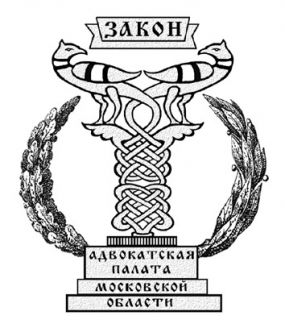 АДВОКАТСКАЯ ПАЛАТА МОСКОВСКОЙ ОБЛАСТИАдвокатский кабинет №2640 141406, Россия, Московская область, г. Химки, ул. Библиотечная, д. 16.АДВОКАТ СЕРОВ АНДРЕЙ ПАВЛОВИЧ№ 50/8222 в Реестре адвокатов Московской области+7(495)642-43-54, +7(963)773-01-44, Andrei-serov@mail.ru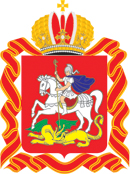  Устная юридическая консультация для физических лиц (в офисе адвоката) *от 1000 рублей Устная консультация для юридических лиц (при личном приеме у адвоката) *3000 рублей Консультация адвоката по Skype (для физических лиц) *1000 рублей Консультация адвоката по телефону*600 рублей Консультация адвоката по e-mail1500 рублей Составление правового заключения  3000 рублей Исковое заявление, возражение, отзыв, частная жалоба, претензия**от 5000 рублей Ходатайства, запроса адвоката, справок1500 рублей Договоров, мировых соглашений и иных сложных документов 30000 рублей Составление жалоб по административным делам**от 3000 рублей Представление интересов доверителя в государственных учреждениях и иных организациях 7000 рублей в день Участие в переговорах, сделках, досудебное урегулирование спора10000 рублей в день Сбор доказательств (документов), в том числе по адвокатскому запросу 5000 рублей (разовый выезд) За ведение гражданских дел в судах общей юрисдикции  от 3000 рублей в час* По административным делам, связанным с лишением водительских прав  от 2000 рублей в часЗа участие в подготовительном судебном заседании 
  4000 рублей в часЗа участие в судебных слушаниях   5000 рублей в часПосещение адвоката подзащитного в местах лишения свободы (СИЗО, колонии и др.) 3000 рублей часПодготовка к ведению дела3000 рублей в часИзучение материалов дела, протокола судебного заседания5000 рублей за 1 том Изучение документов, определение перспективы дела10000 рублей Участие адвоката в судебном заседании в первой инстанции 10000 рублей в день При участии адвоката в суде первой инстанции 60% суммы оплаченной адвокату за участие в первой инстанции При вступлении адвоката в дело после вынесения решения судом общей юрисдикцииНе менее 80% суммы, подлежащей оплате в суде первой инстанции За ведение дела в отношении одного лица в суде второй инстанции адвокатом, участвующим по этому делу в суде первой инстанции60% от суммы оплаченной адвокату за ведение дела в суде первой инстанции За ведение дела в отношении одного лица в суде второй инстанции адвокатом, не участвующем по этому делу в суде первой инстанции От 40000 рублей Гражданского дела в суде общей юрисдикции 5000 руб. за 1 том Материалов дела в арбитражном суде 10000 руб. за 1 том Материалов по административному делу при налоговых проверках 7000 рублей в час В суде общей юрисдикции по гражданским делам  3000 рублей в час По арбитражным делам10000 рублей за 1 с/д Выезд адвоката к доверителю в пределах города Москвы 5000 рублей в час Выезд адвоката к доверителю за пределы г. Москвы10000 рублей в час Ведение гражданского дела в судах общей юрисдикции в судах Московской областипо договоренности с адвокатом (в зависимости от удаленности) Участие в исполнительном производстве7000 рублей/день Защита подозреваемого, обвиняемого, подсудимого на стадии предварительного следствия, дознания**от 40000 рублей в месяц Посещение СИЗО по просьбе подзащитного (если адвокат участвует в деле)5000 рублей в час Защита прав потерпевшего, гражданского истцаот 30000 руб. в месяцИные мероприятия осуществляемые адвокатом при оказании юридической помощи 3000 рулей в час Разовое участие адвоката на стадии проверки, предварительном следствии, дознании, в суде7000 рублей в день По вопросам трудового законодательстваОт 30000 рублей в месяц По вопросам налогового права и спорам с налоговыми органамиОт 35000 рублей в месяц Представительство организаций в арбитражном судеОт 40000 рублей в месяц Сопровождение организации в уголовном производстве От 40000 рублей в месяц Полное юридическое сопровождение юридического лица70000 рублей в месяц или 7000 рублей в день